1. Mecanismos de Impulso-Propagación2 En cierto sentido, podemos afirmar que una economía funciona como una mecedora. Cuando recibe un impulso comienza a balancearse, a ciclar. Comunmente, estos ciclos van convergiendo, más rápido o más despacio, hasta que la mecedora se estabiliza. La rapidez de esta convergencia dependerá de dos factores: a) la magnitud del impulso y b) las caracterísitcas de la mecedora, es decir, la estructura económica de un país. Dos economías distintas, ante el mismo impulso, pueden mostrar una propagación diferente. Este proceso es conocido como mecanismo de impulso-propagación. Por cierto, no siempre este mecanismo estabilizador de la mecedora ocurre en forma armoniosa. En determinadas circunstancias, las carasterísitcas del mecanimo de impulso-propagación son tales que la mecedora no tiende a converger lentamente a una situación de equilibrio. Por ejemplo, si la magnitud del impulso es muy grande, y/o la mecedora estaba mal construída, tal vez la mecedora se de vuelta o se quiebre. A grandes rasgos, distinguiremos dos grupos de clasificaciones para estos impulsos: a) endógenos o exógenos; y b) reales o financieros. Luego, las características específicas de una economía determinarán que la propagación de ese impulso tenga consecuencias reales, o “tan sólo” financieras. Los economistas nos referimos a un shock como exógeno cuando éste ocurre debido a causas que no se originaron en la economía a la cual dicho shock impacta. Podríamos definir a un shock como endógeno cuando éste fue generado por el propio desarrollo de un sistema económico, sin necesidad de que existan perturbaciones exógenas a él. "Ley de Say", que podría resumirse en la frase “toda oferta genera su propia demanda”. No obstante, para convalidar la profecía de J. Say resta aún que otra condición necesaria se cumpla. Desde una visión microeconómica, un empresario decidirá asumir el riesgo inherente a una decisión de inversión que le permita ampliar su oferta, decisión ex–ante, siempre y cuando espere una demanda acorde a esa decisión. Y ese mismo riesgo es asumido por cada empresario en base a la sumamente escasa información que posee respecto de lo que efectivamente demanden de su producción individual cada una de las familias y empresas de la economía en el futuro, es decir, ex– post a su decisión de inversión. Por lo tanto, una condición necesaria para que toda oferta genere su propia demanda es que en determinado momento exista en una sociedad cierto grado de coordinación entre planes de oferentes y demandantes. 2. Ciclo y tendencia ciclo y tendencia son rasgos no-observables en forma directa. Esta característica específica nos lleva recurrentemente a un debate, que da lugar en cada país y en cada momento histórico: “¿la economía está creciendo a una tasa que es la de su tendencia de largo plazo, está creciendo más velozmente o más lentamente?”. Cómo comprenderá el/la lector(a), la diferencia no es trivial. Por ejemplo, podría ser recomendable realizar políticas expansivas ante una recesión –caída del producto- o de “crecimiento lento”, para evitar las recesiones, que suelen ser dolorosas. O, por el contrario, podría ser recomendable realizar políticas contractivas para “enfriar” la economía si pensáramos que ésta creciera más allá de sus potencialidades, debido a que este escenario no sería sustentable y, más temprano que tarde, conduciría a una dolorosa recesión. 3. Ciclos Económicos y Política Económica Hemos introducido dos enormes problemas iniciales que nos plantea el estudio de la macroeconomía en base al estudio de los ciclos aquí reseñados. En primer lugar, el hecho de que un ciclo económico obedezca a un impulso endógeno o exógeno es una variable no observable y, por cierto, sumamente controversial. En segundo lugar, la distinción entre ciclo y tendencia descansa también en dos variables no observables. . El Marco Conceptual BásicoLa forma de representación tradicional incluye cuatro tipos de agente representativo: Las familias o economías domésticas, cuyas acciones comprenden: • La venta de servicios laborales (N) a las empresas. • La posesión de derechos de propiedad sobre el capital utilizado por las empresas en el proceso productivo, que les da derecho a percibir beneficios (π).• La compra bienes (C) a las empresas. • El pago de impuestos (T) al gobierno. • El ahorro (S): una vez conseguida la renta monetaria y pagados los impuestos, las familias pueden reducir el flujo circular guardando parte de la misma para gastos futuros. Ahora bien, ese ahorro puede satisfacerse con la tenencia de dos tipos de bienes: dinero y bonos.Las empresas, que • Producen bienes físicos (Y). • Compran bienes físicos, que son parte de su proceso productivo (I). • Compran la cantidad N de servicios laborales a las familias, a un precio de W por unidad. • Alquilan el capital, que es propiedad de las familias y pagan por ello un flujo de beneficios (π). • Venden bonos a las familias (Be ), a cambio de poder adquisitivo (dinero).Las instituciones gubernamentales. El gobierno • detrae un monto del ingreso monetario de las economías domésticas en concepto de impuestos (T) • compra bienes físicos a las empresas (G) • vende bonos a las familias (Bg), a cambio de dinero. • Emite dinero (M). Sector externo: Agrega a todos los agentes residentes en el exterior, tal que: • compren bienes producidos por nuestra economía (X). En este caso, detraen parte de la renta monetaria de su flujo circular para comprar bienes que participan del flujo circular domestico aumentando el flujo de renta de nuestra economía;   • vendan bienes por ellos producidos a agentes residentes en nuestra economía (M)• demanden u ofrezcan financiamiento a residentes domésticos.Las restricciones presupuestarias básicas en una economía cerrada Las restricciones presupuestarias nos muestran lo que un agente puede hacer en una economía de propiedad privada a través del intercambio. sólo nos brindan los márgenes de acción establecidos institucionalmente. Recordemos que existen tres tipos de bienes: • Dinero: bien utilizado como medio de cambio; emitido por un único agente: el gobierno. • Bonos: Un papel que reconoce a su portador el derecho a cobrar una suma de dinero y a su emisor la obligación de pagarla. En una economía cerrada, existen dos emisores netos: las empresas y el gobierno. En una economía abierta, se suma al sector externo. A la vez, en economía cerrada existe un único tenedor neto de dichos bonos: las familias. En economía abierta, debemos agregar al sector externo. Esto implica que las empresas no prestan al gobierno ni viceversa. • Bienes físicos: bienes producidos por las empresas y demandados por las familias (consumo), el gobierno (gasto) y las empresas (inversión).La restricción presupuestaria del gobierno.las fuentes de financiamiento del gobierno son de tres tipos: (a) impuestos; (b) endeudamiento; y (c) emisión monetaria. Los egresos del gobierno, en tanto, se componen de las compras de bienes para fines de consumo e inversión. Por último, dedica parte de sus recursos a pagar intereses por las deudas previamente contraídas con las familias.Si en el sector publico hay mas gastos corrientes sobre sus ingresos corrientes se denomina, deficit fiscal. el déficit fiscal se financia con un aumento en el endeudamiento del sector público.La política fiscal se refiere a las decisiones gubernamentales sobre los niveles de gasto, presión impositiva y transferencias al sector privado. Allí podemos preguntarnos ¿Cómo se financia una suba en el gasto?Una suba en el gasto se financia a traves de un aumento en la cantidad de dinero, endeudamiento con el sector privado y/o externo, reduccion en las transeferencias al sector privado y aumentando la tasa impositiva.Las acciones de política monetaria, en tanto, consisten en alteraciones en la cantidad nominal de dinero existente en la economía. Una acción de política monetaria implica necesariamente una alteración de la conducta del gobierno que afecta al mercado de bienes, al de bonos, o a ambos. Un aumento en la cantidad de dinero, por ejemplo, debe compensarse con al menos: un mayor gasto de bienes y servicios, aumento en las transeferencias al sector privado, menor presion impositivaEl gobierno obtiene un superávit cuando sus ingresos superan a sus gastos, de tal manera que le queda poder adquisitivo excedente. ¿Qué puede hacer con ese poder adquisitivo? puede reducir la cantidad de dinero existente en la economía: dado que él es el único emisor, si guarda el poder adquisitivo excedente está al mismo tiempo generando una contracción monetaria. bajar el nivel de deuda para un mismo nivel de gasto.La restricción presupuestaria básica de las familiasel ingreso monetario de las familias es igual al valor monetario de la producción los recursos de las familias incluyen las rentas financieras. Al respecto, reciben del gobierno el pago de los intereses por la tenencia de obligaciones del estado (deuda pública) y las transferencias que forman parte de la política fiscal. ¿A que aplica su ingreso? Como ya vimos, paga impuestos al gobierno, demanda bienes de consumo y ahorra. El ahorro puede realizarse en dinero o en un activo que rinda interés. En el modelo simplificado, existe un solo activo que rinde interés: los bonos.las familias registran un superávit cuando sus gastos son menores a sus ingresos. En este caso, pueden aplicar la liquidez excedente a tres activos. Pero, por otro lado, la familia puede transferir prestamos otros agentes(gobierno,empresas,sector externo).La restricción presupuestaria de las empresasLas empresas reciben el monto de ingreso proveniente de la venta de bienes lo que, sumado al nuevo financiamiento por parte de las familias, les permite realizar los pagos a los factores productivos y financiar la compra de los bienes requeridos en el proceso productivo. Las decisiones sobre compra de bienes para la inversión deben ser financiadas con colocación de deuda en la cartera de activos de la familia.Este modelo las empresas son netamente deficitarias: requieren que otro agente (las familias) gaste por debajo de sus ingresos para poder realizar sus compras en el mercado de bienes. Cuando el sector privado registra un superávit, el exceso de ingreso sobre gasto lo aplica a la compra de bonos, transfiriendo poder adquisitivo a otro agente, que puede ser el gobierno o el sector externo.La restricción presupuestaria del resto del mundo¿Quién es el “resto del mundo” entonces? Es un agente que representa a todo aquel no residente en el país tal que: • Compre bienes a residentes  • Venda bienes a residentes • Compre bonos de emisores residentes de las empresas o el gobierno• Venda bonos a tenedores residentes, a las familias. • Tenga que realizar pagos o cobrar rentas por una obligación o acreencia financiera contraída previamente.  El ahorro o superávit del resto del mundo será la diferencia entre sus ingresos y sus gastos en el mercado de bienes.¿A qué puede aplicar su superávit el resto del mundo? A dos cosas: a financiar al gobierno y a reducir su endeudamiento con las familias.Relaciones ex post entre flujos reales y financieros.Hasta aquí nos referimos a los intercambios realizados. en cada intercambio realizado el valor de lo que se compró es exactamente igual al valor de lo que se vendió.Teniendo en cuenta esto, tratemos de armar una restricción presupuestaria para la economía en su conjunto. Claramente, dado que consideramos intercambio equivalente, el gasto global realizado será igual a las ventas globales realizadas.Las ventas globales seran iguales a lo que las empresas pagan con las ventas el alquiler de los factores productivos.Las compras globales se componen por las exportaciones menos las importaciones.(St - It)		 + 	(Tt – Gt) 	+ 	(Qt- Xt)	=0	      Sector privado	      sector publico	    resto del undoLa expresión es denominada modelo de tres brechas, ya que analiza la interrelación que guardan entre sí las brechas o diferencias sectoriales entre ingreso y gasto. Como regla, vemos que si un sector gastó por debajo de sus ingresos, otro sector lo hizo por encima de sus ingresos.La suma de los superávit sectoriales observados en la economía es siempre cero.Relaciones ex ante entre flujos reales y financierosdebemos comprender la diferencia entre el valor de una variable ex ante y el valor de la misma variable ex post. En el primer caso, nos referimos a los planes que intentan llevados a cabo. Esto es, antes de la interacción en el mercado. Luego, los agentes operan y allí aparecen los recopiladores oficiales de información. Recogen datos sobre las transacciones realizadas. Por lo tanto, tenemos acceso a información sobre los resultados de las intenciones una vez que estas se cruzan entre sí en el mercado.Las cuentas nacionales nos brindan información sobre la cantidad de bienes producida. ¿Cómo la igualamos a la cantidad de bienes demandada? A través de la utilización del concepto del concepto de “variaciones de existencias” (VE). La idea básica es que la diferencia entre las ventas planeadas (oferta de bienes) y las efectivas se cubre con la variación de un stock de bienes. La VE, entonces, será positiva (i.e., aumentará la cantidad de bienes en existencia) de existir exceso de oferta; y negativa (i.e. se reducirá la cantidad de bienes en inventario) de existir exceso de demanda.Del lado izquierdo se ubican las fuentes de financiamiento planeadas. En el lado derecho, en tanto, están los usos planeados del poder adquisitivo.Los equilibrios parciales de los tres mercados se relacionan entre sí en equilibrio general. El principio del intercambio equivalente nos dice que los desequilibrios se compensan unos con otros, dado que una demanda excedente en un mercado implica una oferta excedente en otro.BLANCHARD CAP.2EL PIB: la produccion y la rentaEl indicador de la produccion agregada en la contabilidad nacional se llama producto interno bruto o PIB.PIB desde la perspectiva de la producción:El PIB es el valor de los bienes y servicios finales producidos en la economia durante un determinado periodo.(solo queremos contabilizar la produccion de bienes finales)El PIB es la suma del valor añadido de la economia durante un determinado periodo. El término valor añadido es el valor que añade una empresa, es el valor de su produccion menos el valor de los bienes intermedios que utiliza para ello.PIB desde la perspectiva de la renta:El PIB es la sum,a de las rentas de la economía durante un determinado periodo.El PIB nominal ($Y) es la suma de la cantidades de bienes finales producidos multiplicado por su precio corriente, este aumenta e¡con elk paso del tiempo por dos razones:La produccion de la mayoría de los bienes aumenta con el paso del timepo.El precio de la mayoría de los bienes también sube con el paso del tiempo.Si nuestro propósito es medir la produccion y su evolución con el paso del tiempo, necesitamos eliminar el efecto que produce la subida de los precios en nuestra medida del PIB. Esa es la razón por la que el PIB real (Y)es la suma de las cantidades de bienes finales multiplicada por los precios constantes(en lugar de precios corrientes). El PIB real indica las dimensiones económicas de un país, asimismo o aun mas importantes, el PIB per capita, es el cociente entre el PIB real y la población del país.Para evaluar los resultados de una economía de un año a otro, los economistas centran la atención en la tasa de crecimiento del PIB real. Los periodos de crecimiento positivo del PIB se denominan expansiones y los de crecimiento negativo se denomima receciones. El crecimiento del PIB en el año t se calcula de la forma siguienteLas otras variables macroeconomicas principales:La tasa de desempleoEl epmleo es el número de personas que tienen trabajo. El desempleo es el número de personas que no tienen empleo, pero están buscando uno. La población activa es igual a la suma del empleo y el desempleo.La tasa de desempleo es igual al desmpleo dividido a la población activa. Un aumento de la tasa de desmpleo va acompañado de una disminución de la tasa de actividad.Calcular la tasa de desempleo es menos obvio de lo que parece. Es fácil saber si una persona está trabajando o no. Es más dificil saber si está desempleada, ya que para que una persona se considere desmpleada, debe cumplir dos condiciones(1)no debe tener empleo y (2) debe estar buscando uno. Esta segunda condición es difícil de evaluar.La tasa de inflación La inflación es una continua subida del nivel general de los precios de la economía, llamado nivel de precios. Como se define este nivel de precios. Normalmente los macroeconomistas examinan dos indicadores del nivel de precios: el deflactor del PIB y el indice de precios de consumo.El deflactor del PBI:Es el precio medio de la produccion. Si vemos que el PBI nominal aumenta más deprisa que el PBI real, la diferencia tiene que deberse a una subida de los precios.El deflactor del PBI es el cociente entre el PBI nominal y el PBI real.La tasa de variacion: indica la tasa a la que sube elk nivel general de precios con el paso del tiempo, es decir, la tasa de inflacion.El indice de precios de consumo:A los consumidores le interesa el precio medio de consumo, es decir, los bienes que se consumen. El conjunto de bienes producidos en la economia no es igual que el conjunto de bienes consumido por dos razones:Algunos de los bienes del PBI no se venden a consumidores sino que se venden a  las empresasAlgunos de los bienes adquiridos por los consumidores no se producen en el pais si no que se importan del extranjero.Para medir el precio medio del consumo los macroeconomistas examinan otro indice, llamado indice de precio de consumo o IPC. El IPC indica el coste monetario de una lista especifica de bienes y servicios en el tiempo(se actualiza cada diez años).El IPC y el depflactor del PBI varian al igual la mayor parte del tiempo. Pero existen claras excepciones. Recuerden que el deflcator del PBI es el precio de los bienes producidos, mientras que el IPC es el precio de los bienes consumidos. Eso significa que cuando el precio de los bienes importados sube en relacion con el de los bienes producidos en el pais, el IPC aumenta mas deprisa que el deflactor del PIB.¿De que depende el nivel de produccion agregada?Las variaciones de la produccion se deben a las variaciones de la demanda de bienes. Apunta a los factores que afectan a la demanda y que van desde la confianza de los consumidores hasta los tipos de interés.Lo importante cuando se trata de la produccion agregada es el lado de la oferta,es decir, la cantidad que puede producir la economia, que depende de la tecnologia del pais, de la cantidad de capital que este utilizando y del tamaño y las calificaciones de su poblacion activa.Los verdaderos determinantes de la produccion agregada son algunos factores como el sistema de educacion del país, su tasa de ahorro y la calidad del estado.Las tres respuestas son correctas. Pero cada una se aplica a un periodo de tiempo distintoA corto plazo,en un periodo de años, la respuesta correcta es la primeraA medio plazo,plazo de una decada, la respuesta correcta es la segunda.A largo plazo, cincuenta años o mas, la respuesta correcta es la tercera.CAP 3 BLANCHARDEL MERCADO DE BIENESLA COMPOSICION DEL PBIConsumo(C) son los bienes y servicios comprados por los consumidores. Es el mayor componente del PBI.Inversion (I) es la suma de la inversion no residencial(compra de nuevas plantas o nuevas maquinas por parte de las empresas) y la inversin residencial(que es la compra de nuevas viviendas o de apartamentos por parte de los individuos).Gasto publico(G) representa los bienes y servicios comprados por ele stado en todas sus instancias.Exportaciones netas (X-IM). En primer lugar, debemos restar las importaciones(IM) que son las compras de bienes y servicios del extranjero. Por parte de los consumidores, empresas y el estado.En segundo lugar, debemos sumarle la venta de bienes y servicios que los extranjeros compraron. La diferencia entre exportaciones e importaciones se llama balanza comercial, cuando las exportaciones son mayores que las importaciones hay superavit comercial, pero cuando es viceversa hay deficit comercial.La demanda de bienesRepresentaremos la demanda total de bienes por medio de ZAhora tenemos que analizar los determinantes de ZEl consumo (C)Las decisiones de consumo dependen de muchos factores, pero el principal es la renta disponible(). Cuando aumenta su renta disponible(Y-T) compran mas bienes, cuandos disminuye compan menos.La relacion entre el consumo uy la renta disponible se caracteriza por tener dos parametros, Co y El parametro  se denomina propension a consumir,  es positivo, y un incremento de la renta disponible aumentara probablemente el consumo.El parametro Co es lo que consumirian si su renta es igual a cero. Si la renta es igual a cero, el consumo sera aun positivo(por que la gente tiene que comer).La inversion (I)Los modelos tienen dos tipos de variables, endogenas o exogenas. Es asi como concebiremos a la inversion como una variable exogena.Las empresas que aumentan la produccion pueden muy bien llegar a la conclusion de que necesitan mas maquinas y aumentar su version.Gasto publico (G)Tanto el astpo publico y los impuestos describen la politica fiscal, es decir, la eleccion de los impuestos y de los gastos del esado. Consideramos que G y T son variables exogenas al igual que la inversion, pero no lo son de la misa manera por dos motivos:El estado no se comporta con la misma regularidad que los consumidores o las empresas, por lo que no podemos formular una regla fiable para G o T.En segundo lugar, una de las tareas de los macroeconomistas es analizar las consecuencias de las decisiones sobre el gasto y las impuestos. Queremos ser capaces de decir: si el gobierno eligiera estos valores de G y T, esto es lo que ocurrira.La determinacion de la produccion de equilibrioEl quilibrio del mercado de bienes requiere que la produccion,Y; sea igual a la demanda de bienes,Z.que depende la renta,Y, que es igual a la produccion.Estamos utilizando el mismo simbolo,Y, para referirnos a la produccion y a la renta. Es por que podemos examinar el PIB desde el punto de vista de la produccion o desde el punto de vista de la renta. La produccion y la renta son exactamente iguales.Esta ecuacion caracteriza el nivel de produccion de equilibrio, es decir, el nivel de produccion en el que la produccion es igual a la demnada. Examinemos los dos miembros.El segundo termino  es la parte de la demanda que no depende de la produccion. Por este motivo se denomina gasto autonomo. El gasto autonomo es muy probable de que sea positivo, solo podria ser negativo si el estado tuviera un superavit presupuestario muy elevado,es decir, los impuestos fueran mucho mayores que el gasto publico.El primer termino . como la propension a consumir() es entre cero y uno, es un numero mayor que uno. Por este motivo, este numero, que multiplica el gasto autonomo, se denomina multiplicador.¿a que se debe el efecto multiplicador? Un aumento de Co elevea la demanda. El aumento de la demanda provoca entonces un aumento de la produccion. El incremento de la produccion provoca un aumento equivalente de la renta. El aumento de la renta eleva aun mas el consumo, lo que eleva aun mas la demanda, y asi sucesivamente.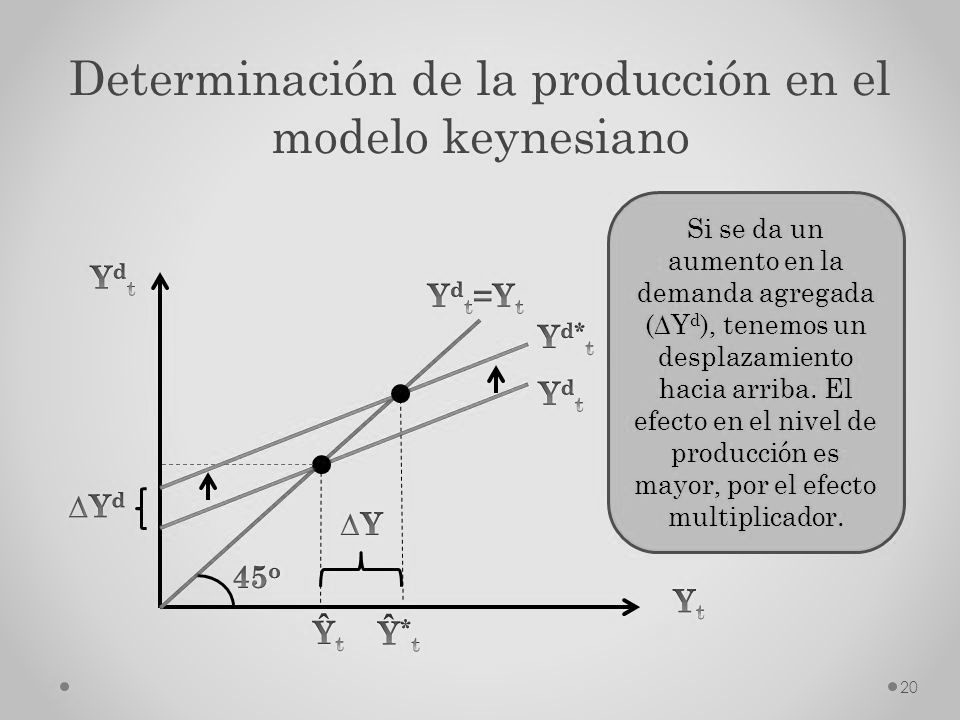 Cuanto tarda la produccion en ajustarse?Este ajuste instantaneo no es realmente verosimil. Una empresa cuya demanda aumenta puede optar por esperar antes de ajustar su produccion. Un consumidor que recibe una subida salarial puede no ajustar su consumo inmediatamente. Este tipo de retrasos implica que la produccion tarda tiempo en ajustarse. La duracion de este ajuste depende de como y con que frecuencia revisen las empresas su programa de produccion. Si ajustan sus programas de produccion mas a menudoen respuesta a los incrementos anteriores de las compras, el ajuste sera mas rapido.La inversion es igual al ahorro: otra manera de analizar el equilibrio del mercado de bienes.El equilibrio de mercado de bienes según Keynes, La teoria general de la ocupacion, el interes y el dinero. El ahorro es la suma del ahorro privado y el ahorro publico.El ahorro privado(S), es el ahorro de los consumidores, es igual a su renta disponible menos su consumo.El ahorro publico es igual a los impuestos menos el gasto publico, T-G. si los impuestos son mayores que el gasto publico, el estado tiene un superavit presupuestario. Si los impuestos son menores que el gasto publico, el estado incurre en un deficit presupuestario.El primer miembro es la inversion y el segundo es el ahorro privado mas el ahorro publico. Esta ecuacion establece que para que haya equilibrio en el mercado de bienes la inversion debe ser igual al ahorro,es decir, la suma del ahorro privado y el ahorro publico. Esta manera de examinar el equilibrio explica por que la condicion de equilibrio de mercado de bienes se denomina IS, pues indica que¨la inversion es igual al ahorro¨: lo que deseen invertir las empresas debe ser igual a lo que dessen ahorrar los individuos y el estado.CAPITULO 4 BLANCHARDLos mercados financierosLa demanda de dineroLos determinantes de la demanda de dinero son dos: los bonos y el dinero. La decisión que generalmente se toma es como repartir la riqueza, entre dinero y bonos.El dinero puede utilizarse para realizar transacciones, no rinde intereses. Hay dos tipos de dinero las monedas ,billetes y por el otro lado los depósitos a la vista.Los bonos rinden un tipo de interés positivo, i, pero no pueden utilizarse para realizar transacciones.Es evidente que se tiene que tener tanto dinero como bonos.Nuestro nivel de transacciones. Queremos tener suficiente dinero a mano para no tener que vender bonos con demasiada frecuencia.El tipo de interés de los bonos. La única razón para tener alguna riqueza en bonos es que estos rinden intereses. Si no rindieran interesas, tendríamos nuestra riqueza en dinero, ya que es mas comodo.Como se obtiene la demanda de dineroLa demanda de dinero() es igual a la renta nominal, $Y, multiplicada por una función del tipo de interés i represantada por L(i). el signo negativo situado debajo de i refleja el hecho de que el tipo de interés produce un efecto negativo en la demanda de dinero. Un aumento de interés provoca una disminución de la demanda de dinero.Cambios en la renta, dado el tipo de interés, desplazan la curva. Ejemplo, un aumento en la renta desplaza la curva hacia la derecha. Aumentos en la renta incrementan el numero de transacciones que hacen los agentes: mas transacciones significa que la gente demandara mas dinero al mismo tipo de interés.Variaciones en el tipo de interés, dada la renta, provocan cambios en la cantidad demandada de dinero(movimiento a lo largo de de la curva de demanda de dinero).La demanda de dinero, la oferta de dinero y el tipo de interés de equilibrioPara que los mercados financieros estén en equilibrio la oferta de dinero ()debe ser igual a la demanda de dinero().Esta ecuación nos dice que el tipo de interés i debe ser tal que los individuos dada su renta $Y, estén dispuestos a tener una cantidad de dinero igual a la oferta monetaria existente, M. esta relación de equilibrio se denomina relación LM.Un aumento de la renta nominal provoca un desplazamiento en la demanda de dinero y una subida del tipo de interés. La razón se halla en que, al tipo de interés inicial, la demanda de dinero es superior a la oferta. Es necesario que suba el tipo de interés para reducir la cantidad de dinero que quieren tener los individuos y restablecer el equilibrio.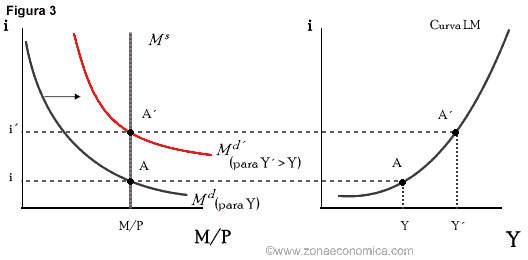 Las operaciones de mercado abiertoEn las economias modernas, los bancos centrales modifican la oferta monetaria comprando o vendiendo bonos en el mercado de bonos. Si un banco central quiere aumentar la cantidad de dinero que hay en la economia compra bonos y los paga creando dinero(operación de mercado abierto expansiva). al comprar bonos,aumenta la demanda de bonos y, por lo tanto, suben el precio de los bonos y su tipo de interes baja. Si quiere reducirla, vende bonos y retira de la circulacion el dinero que recibe a cambio(operación de mercado abierta contractiva). Lo cual esta venta de bonos provoca una bajada de su precio y una subida del tipo de interes.¿Por qué es util analizar la eleccion del tipo de interes? Por que es lo que hacen los bancos centrales modernos. Generalmente piensan en el tipo de interes que quieren alcanzar y despues modifican la oferta monetaria para lograrloPrecio de los bonosEl tipo de interes del bono es:Si conocemos el tipo de interes podemos deducir el precio del bonoQue hacen los bancosLas economias se caracterizan por la existencia de muchos tipos de intermediarios financieros, los bancos son unos de estos tipos. En donde su activo son las acciones y los bonos que posee, y los prestamos que hanm hecho. Su pasivo es lo que deben a las personas y a las empresas de las que han recibido fondos.Los bancos reciben fondos de las personas y de las empresas que los depositan. Los bancos mantienen como reservas algunos de los fondos que reciben. Los bancos tienen razones por tres motivos:Algunos depositantes retiran dinero de su cuenta corriente, mientras que otros lo depositan. Las entradas y salidas no son iguales, por lo que el banco debe tener efectivo a mano.Las personas que tienen cuentas en bancos extienden cheques a otras personas que tienen cuenta en otro banco, y viceversa. Por esto también los bancos deben tener reservas.Los bancos están obligados a tener unas reservas proporcionales a los depósitos a la vista.La oferta y demanda de dinero del banco centralLa demanda de dinero del banco central es igual a la demanda de efectivo por parte del publico mas la demanda de reservas por parte de los bancos.La oferta del banco central es controlada directamente por este.El tipo de interés de equilibrio es tal que la demanda y la oferta de dinero del banco central son iguales.La demanda de dineroLos individuos pueden tener tanto efectivo como depositos a la vista, la demanda de dinero implica dos decisiiones. En primer lugar los individuos deben decidir la cantidad de dinero que van a tene, y en segundo lugar, que parte de ese dinero van a tener en efectivo y en depositos a la vista.Loa individuos tendran mas dinero cuando mayor sea el nivel de transacciones y cuando mas bajo sea el tipo de interes de los bonos. El efectivo es mas comodo para realizar las transacciones, pero tener dinero en la cuenta corriente es mas seguro que tener efectivo.La demanda de reservasCuanto mayor es la cantidad de depositos a la vista, mayor es la cantidad de reservas que deben tener los bancos tanto por precaucion como por motivos legales. La determinacion del tipo de interesLa oferta de dinero del banco central es controlada directamente por este. El banco central puede alter la oferta de dinero mediante operaciones de mercado abierto. Según la condicion de equilibrio la oferta de dinero del banco central debe ser igual a la demanda de dinero del banco central.Una subida del tipo de interes significa una reduccion de la demanda de dinero del banco central por dos razones:1) la demanda de efectivo por parte del publico disminuye,2)la demanda de depositos a la vista por parte del publico tambien disminuye.Eso provoca un descenso de la demanda de reservas por parte de los bancos.CAPITULO 5 BLANCHARDEl mercado de bienes y la relacion ISPara que hubiera equilibrio en el mercado de bienes era necesario que la produccion ,Y, se igual a la demanda,Z. llamamos IS a esta relacion. Donde la demanda es igual a la suma de la inversion, consumo y gasto publilco. Donde el consumo era una funcion de la renta disponible(renta menos impuesots).La inversion, las ventas y el tipo de interesLa inversion depende principal mente de dos factores:El nivel de ventas. Si el nivel de ventas de una empresa aumenta van a necesitar incrementar la producción, por lo tanto necesita invertir.El tipo de interés. Consideremos el caso de una empresa que esta contemplando la posibilidad de comprar una nueva maquina. Supongamos que para comprarla debe pedir un préstamo. Cuanto mas alto sea el tipo de interés, menos atractivo es pedir un préstamo y comprar maquinas.la formula de inversion es la siguienteLa I depende de la produccion y del tipo de interes. El signo positivio situado debajo de la produccion provoca un incremento de la inversion. El signo negativo que esta debajo de i indica que a una subida del tipo de interes provoca una reduccion de la inversion.Determinacion de la produccionUn aumento de la produccion provoca un incremento de la renta, asi como un aumento de la renta disponible. El aumento de la renta disponible provoca un aumento del consumo. Un aumento de la oroduccion tambien provoca un aumento de la inversion.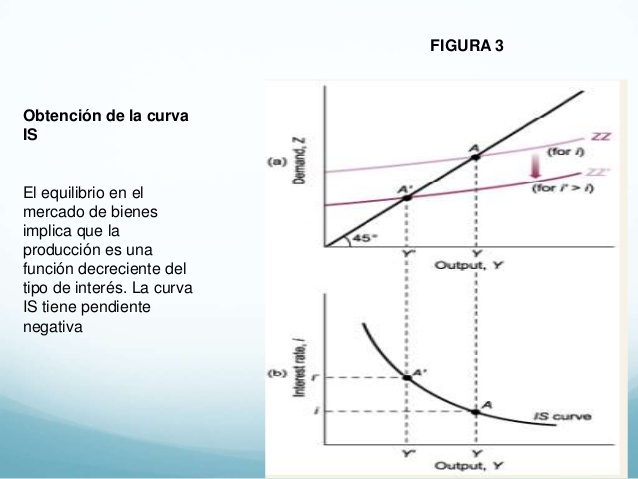 Una subida del tipo de interes reduce la inversion. La reduccion de la infersion provoca una disminucion de la produccion, la cual provoca una nueva produccion del consumo y de la inversion.Desplazamiento de la curva ISCualquier factor que, dado el tipo de interes, reduzca el nivel de produccion de equilibrio provoca un desplazamiento de la curva IS hacia la izquierda. Ejermplo una subida de impuestos, pero lo mismo ocurrira con una disminucion del gasto publico o de una perdida de confianza de los consumidores. En cambio cualquier factor que, dado el tipo de interes, eleve el nivel de produccion de equilibrio provoca un desplazamiento de la curva IS hacia la derecha. Ejermplo, reduccion de impuestos, aumento de gasto publico, aumento de la confianza de los consumidores.Los mercados financieros y la relacion LMEl tipo de interes es determinado por la igualdad de la oferta de dinero(M) y la demanda de dinero, $YL(i).La variable M es la cantidad nominal de dinero.Y la demanda de dinero es una funcion de la renta nominal,$Y, y del tipo de interes nominal i.La cantidad real de dinero, la renta real y el tipo de interesLa oferta de dinero real (es decir, la cantidad de dinero expresada en bienes y no en unidades monetarias) debe ser igual a la demanda de dinero real, la cual depende de la renta real,Y, y del tipo de interes,i. A esta ecuacion la denominaremos relacion LM.Cuando nos referimos al segundo y primer miembro de esta ecuacion , hablaremos simplemente de ¨oferta monetaria¨ y ¨demanda de dinero¨Obtencion de la curva LM La oferta monetaria ( y la demanda de dinero (. El equilibrio se encuentra cuando la oferta monetaria es igual a la demanda de dinero y el tipo de interes es igual i.Cuando aumenta la renta, la demanda de dinero aumenta( se deplaza). Pero la oferta monetaria esta dada. Por lo tanto, el tipo de interes debe subir hasta que se anulen los dos efectos contrarios producidos en la demanda de dinero: el incremento de la renta que lleva a los individuos a querer tener mas dinero y la subida del tipo de interes que los lleva a querer tener menos. El equilibrio de los mercados financieros implica que, cuanto mas alto es el nivel de produccion, mayor es la demanda de dinero y, por lo tanto, mas alto es el tipo de interes de equilibrio.Se llama curva LM, los economistas describen a veces esta relacion diciendo que ¨el aumento de la actividad economica presiona sobre los tipos de interes.Desplazamientos de la curva LMLas variaciones de M/P, independientemente de que se deban a variaciones de la cantidad nominal de dinero,M, o a variaciones del nivel de precios,P, desplazan a la curva LM.El equilibrio de los mercados financieros implica que, dada una oferta de dinero real, un aumento del nivel de renta, que eleva la demanda de dinero, provoca una subida del tipo de interes y hace que la curva LM se desplace hacia arriba.Un aumento de la oferta monetaria desplaza la curva LM hacia abajo; una reduccion de la oferta monetaria la desplaza hacia arriba.Analisis conjuntos de las relaciones IS y LMLa relacion IS es que la oferta de bienes debe ser igual a la demanda de bienes.La relacion LM es que la oferta monetaria debe ser igual a la demanda de dinero.Relacion IS	Relacion LM	Cualquier punto de la curva IS de pendiente negativa corresponde al equilibrio del mercado de bienes. Cualquier punto de la curva LM de pendiente positiva corresponde al equilibrio de los mercados financieros. El punto A es el unico en el que se satisfacen ambas condiciones de equilibrio.Las relaciones IS y LM nos permite ver que ocurre con la produccion y con el tipo de interes cuando el banco central decide aumentar la cantidad de dinero o cuando el gobierno decide subir los impuestos o cuando los consumidores se muestran mas pesimistas sobre el futuro, etc.La politica fiscal, la actividad economica y el tipo de interes.Supongamos que el gobierno decide reducir el deficit presupuestario subiendo los impuesto y manteniendo constante el gasto publico. Ese cambio de la politica fiscal suele denominarse contraccion fiscal(un aumento del deficit,G o I, se denomina expansion fiscal).¿como afectaesa contraccion fiscal a la produccion, a sus componentes y al tipo de interes? A cualquier tipo de interes, una subida de los impuestos provoca una reduccion de la produccion. Por consiguiente la curva IS se desplaza hacia la izquierda. Veamos si le ocurre algo a la curva LM. No le ocurre nada, como los impuestos no aparecen en la relacion LM, no afectan a la condicion equilibrio. La subida de los impuestos provoca una reduccion de la renta disponible, lo que lleva a los individuos a reducir u consumo. Esta disminucion de consumo rovoca una dismiucion de la produccion y de la renta. La disminucion de la renta reduce la demanda de dinero y provoca un decenso del tipo de interes.La politica fiscal, la actividad economica y el tipo de interes.Un aumento de la oferta monetaria se denomina expansion monetaria, y una reduccion se denomina contraccion monetaria. La oferta monetaria no afecta directamente ni a la oferta ni a ala demanda de bienes. M, no aparece en la relacion IS. Por lo tanto una variacion de M no desplaza la curva IS. Sin embargo, el dinero entra en la relacion LM, por lo que la curva LM se deplaza cuando varia la oferta monetaria.El aumento del dinero provoca una disminucion del tipo de interes, la cual da lugar a un aumento de la inversion y, a su vez, a un incremento de la demanda y de la produccion. Una expansion monetaria es mas favorbale para la inversion que una expansion fiscal.Los efectos de la politica fiscal y la politica monetariaLos efectos de la politica fiscal y la politica monetariaLos efectos de la politica fiscal y la politica monetariaLos efectos de la politica fiscal y la politica monetariaLos efectos de la politica fiscal y la politica monetariaDesplaISDespla LMVariacion deLa produccionVariacion del tipoDe interesSubidaImpuestosizquierdaningunobajaBajaReduccionimpuestosderechaNingunoSubeSubeAumento del gastoderechaNingunosubeSubeReduccion del gastoizquierdaningunoBaja bajaAumento del dineroNingunoDescendentebajaBajaReduccion del dineroningunoascendentebajasube